	BCH ĐOÀN TP. HỒ CHÍ MINH	      ĐOÀN TNCS HỒ CHÍ MINH             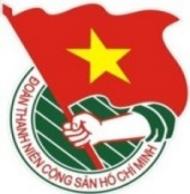 	***		TUẦN	          TP. Hồ Chí Minh, ngày 27 tháng 11 năm 2022	48/2022LỊCH LÀM VIỆC CỦA BAN THƯỜNG VỤ THÀNH ĐOÀN		(Từ 28-11-2022 đến 04-12-2022)---------* Trọng tâm:- Ngày hội Học sinh Trung học phổ thông và Liên hoan Câu lạc bộ, Đội, Nhóm học sinh Trung học phổ thông, Trung tâm Giáo dục nghề nghiệp - Giáo dục thường xuyên năm học 2022 - 2023.- Ngày hội quốc tế những người tình nguyện và Liên hoan các Câu lạc bộ, Đội, Nhóm cấp Thành phố năm 2022.* Lịch làm việc thay thư mời trong nội bộ Cơ quan Thành Đoàn.Lưu ý: Các đơn vị có thể tải lịch công tác tuần tại Trang thông tin điện tử Văn phòng Thành Đoàn vào ngày Chủ nhật hàng tuần.NGÀYGIỜNỘI DUNG - THÀNH PHẦNĐỊA ĐIỂMTHỨ HAI28-1107g30📷Chương trình “Cùng em vững bước” kỳ 2 năm 2022 chủ đề “Cách nhận biết một số chất gây nghiện trong học đường” (TP: đ/c H.Trân, T.Linh, Ban TN, Quận Đoàn Tân Bình)Trường THCSTân Bình,Quận Tân BìnhTHỨ HAI28-1107g30Dự Đại hội Câu lạc bộ Truyền thống Kháng chiến Thành phố (TP: đ/c Tr.Quang)HTTPTHỨ HAI28-1108g30Làm việc về một nội dung (TP: đ/c T.Phương, T.Nguyên, N.Nguyệt)P.B2THỨ HAI28-1109g30  Họp giao ban Báo Tuổi Trẻ (TP: đ/c T.Toàn)Báo Tuổi TrẻTHỨ HAI28-1110g00Họp công tác chuẩn bị Ngày cùng hành động chào mừng thành công Đại hội đại biểu toàn quốc Đoàn TNCS Hồ Chí Minh lần thứ XII, nhiệm kỳ 2022 - 2027 (TP: đ/c T.Hà, Tr.Quang, T.Toàn, Đ.Nguyên, T.Nghiệp, T.Linh)P.A1THỨ HAI28-1111g00  Kiểm tra việc thực hiện thang điểm đánh giá, xếp loại công tác Hội và phong trào thanh niên năm 2022 (TP: đ/c M.Hải, Tr.Quang, Ban MT-ANQP-ĐBDC)05 ĐTHTHỨ HAI28-1113g30📷Hội nghị lấy ý kiến cho dự thảo Nghị quyết phát triển thanh niên thành phố giai đoạn 2022 - 2030 (TP: đ/c M.Hải, P.Lâm, C.Trình, đại diện Thường trực Hội LHTNVN TP, Hội SVVN TP, Hội đồng Đội TP, đại diện lãnh đạo Trung tâm PTKHCNT, Trung tâm HTTNKN, Trung tâm HTHSSV, Trung tâm DVVLTN, Trung tâm CTXHTN, Trung tâm HTTNCN, NVHTN, NVHSV, đại diện Thường trực Hội DNT TP, Hội TTT TP, đại diện Thường trực các cơ sở Đoàn trực thuộc)HTTHỨ HAI28-1114g00Kiểm tra công tác Đoàn và phong trào thanh thiếu nhi năm 2022 Quận Gò Vấp (TP: đ/c T.Hà, Đ.Nguyên, thành viên đoàn kiểm tra)Quận Gò VấpTHỨ HAI28-1114g00  Họp Đoàn số 6 kiểm tra công tác Đoàn và phong trào thanh thiếu nhi năm 2022 (TP: đ/c N.Nguyệt, thành viên đoàn kiểm tra)P.A9THỨ HAI28-1114g00Họp Hội đồng chuyên môn Hội thi “Hướng dẫn viên Du lịch giỏi TP.HCM mở rộng năm 2022” (TP: đ/c T.Nghiệp, H.Sơn - Trung tâm DVVLTN, Ban CNLĐ, Ban tổ chức Hội thi, thành phần theo thư mời)P.C6THỨ HAI28-1115g00  📷Tiếp đoàn Tổng Lãnh sự quán Vương quốc Thái Lan tại TP.HCM đến thăm và chào xã giao Thành Đoàn TP.HCM (TP: đ/c T.Phương, T.Toàn, X.Trọng, đại diện lãnh đạo Ban MT-ANQP-ĐBDC, Ban TNTH, VP, Ban Giám đốc NVHTN)P.A1THỨ HAI28-1117g00  Họp giao ban Thường trực - Văn phòng (TP: đ/c T.Phương, Thường trực Thành Đoàn, lãnh đạo VP)P.B2THỨ ba29-1109g30Hội ý Thường trực Thành Đoàn (TP: đ/c T.Phương, Thường trực Thành Đoàn)P.B2THỨ ba29-1114g00Báo cáo Thành ủy về nội dung các hoạt động kỷ niệm 55 năm cuộc Tổng tiến công và nổi dậy Xuân Mậu Thân 1968 (TP: đ/c T.Phương, T.Nguyên, N.Nguyệt)Thành ủyTHỨ ba29-1114g00Dự Hội nghị chuyên đề giải pháp nâng cao hiệu quả công tác cán bộ nữ trên địa bàn TP.HCM (TP: đ/c M.Hải, Tr.Quang)TTHN 272THỨ ba29-1114g00Dự buổi làm việc của Thường trực Thành ủy với Quận ủy Gò Vấp về công tác xây dựng Đảng trong lĩnh vực y tế, giáo dục (TP: đ/c T.Nghiệp)Quận ủy Gò VấpTHỨ ba29-1116g00  Họp Đoàn số 4 kiểm tra công tác Đoàn và phong trào thanh thiếu nhi năm 2022 (TP: đ/c T.Nguyên, T.Nghiệp, thành viên đoàn kiểm tra)P.A1THỨ ba29-1116g30Họp Đoàn số 3 kiểm tra công tác Đoàn và phong trào thanh thiếu nhi năm 2022 (TP: đ/c T.Hà, Đ.Nguyên, thành viên đoàn kiểm tra)P.A9THỨ ba29-1117g30Họp Đoàn số 5 kiểm tra công tác Đoàn và phong trào thanh thiếu nhi năm 2022 (TP: đ/c H.Trân, P.Lâm, thành viên đoàn kiểm tra)P.C6THỨ Tư30-1108g00Dự Hội nghị lần thứ 19 Ban Chấp hành Đảng bộ Thành phố khóa XI - cả ngày (TP: đ/c T.Phương)Theo thư mờiTHỨ Tư30-1108g00Họp Ban Thường vụ Thành Đoàn (TP: đ/c M.Hải, T.Hà, T.Nguyên, H.Trân, Ban Thường vụ Thành Đoàn)P.B2THỨ Tư30-1108g00  Dự khai mạc chương trình Ngày “Sống trọn vẹn” năm 2022 (TP: đ/c Tr.Quang, S.Nhân, V.Kha)NVHTNTHỨ Tư30-1108g30  Dự Hội nghị tập huấn phân loại, chế biến rác tại nguồn, thu gom, vận chuyển chất thải trên địa bàn các huyện (TP: đ/c Tr.Quang, S.Nhân, N.Mỹ, thành viên tham gia tập huấn theo thông báo)Trực tuyếnTHỨ Tư30-1113g30📷Sinh hoạt chuyên đề và Hội nghị giao ban công tác Đoàn và phong trào thanh niên khu vực Công nhân lao động quý IV năm 2022 (TP: đ/c M.Hải, T.Hà, H.Trân, đại diện lãnh đạo các Ban - VP, đơn vị sự nghiệp trực thuộc, thành phần theo Thông báo số 33-TB/TĐTN-BCNLĐ)HTTHỨ Tư30-1114g00  Họp Ban tổ chức Giải thưởng “Doanh nhân trẻ xuất sắc TP.HCM” lần 11 - năm 2022 (TP: đ/c M.Hải, Tr.Quang, H.Hải, VP Hội LHTNVN TP, Hội DNT TP)P.A1THỨ Tư30-1114g30Dự Hội nghị giao ban trực tuyến với Hội Sinh viên Việt Nam, Hội Thanh niên Sinh viên Việt Nam, Ban Cán sự Đoàn TNCS Hồ Chí Minh ở ngước ngoài lần thứ III năm 2022 (TP: đ/c Đ.Nguyên, Thường trực Hội SVVN TP)Trực tuyếnTHỨ NĂM01-1208g00✪Trao quyết định nhân sự Quận Đoàn 8 (TP: đ/c T.Phương, Ban TC-KT, Ban MT-ANQP-ĐBDC)Cơ sởTHỨ NĂM01-1209g00  Họp với Trung tâm Dịch vụ việc làm Thanh niên Thành phố về các hoạt động phối hợp (TP: đ/c Đ.Nguyên, Q.Cường - Trung tâm DVVLTN, Ban TNTH, Trung tâm DVVLTN)P.A9THỨ NĂM01-1209g00Họp Ban tổ chức Hành trình “Em yêu Tổ quốc Việt Nam” năm 2022 (TP: đ/c T.Linh, Đ.Trung, thành phần theo thư mời)P.C6THỨ NĂM01-1209g30✪📷Thăm và chúc mừng Tổng Lãnh sự quán Nước CHDCND Lào tại TP.HCM nhân kỷ niệm 47 năm Ngày Quốc khánh Nước CHDCND Lào (TP: đ/c T.Phương, T.Toàn, Đ.Nguyên, T.Nhã - KTX SV Lào, đại diện lãnh đạo Ban TG-ĐN, VP)TLSQ Làotại TP.HCMTHỨ NĂM01-1210g30Sinh hoạt Chi bộ Văn phòng 1 (TP: đ/c T.Phương, P.Lâm, Đ.Quyên, đảng viên chi bộ)P.B2THỨ NĂM01-1213g30  Dự Hội nghị tập huấn công tác kiểm tra, giám sát và công tác tổ chức xây dựng Đoàn của Cụm Xây dựng - Giao thông (TP: đ/c N.Nguyệt)Cơ sởTHỨ NĂM01-1214g00✪Dự họp giao ban công tác khối vận, Mặt trận Tổ quốc và các đoàn thể chính trị - xã hội thành phố (TP: đ/c Thường trực Thành Đoàn) Theo thư mờiTHỨ NĂM01-1216g30Họp Ban Thư ký Hội Sinh viên Việt Nam Thành phố (TP: đ/c T.Phương, Ban Thư ký Hội SVVN TP, VP Hội SVVN TP)P.B2THỨ NĂM01-1217g00Họp Ban Chấp hành Hội Sinh viên Việt Nam Thành phố (TP: đ/c T.Phương, T.Hà, Ban Chấp hành Hội SVVN TP, VP Hội SVVN TP)HTTHỨ NĂM01-1217g30Họp kịch bản Chương trình nghệ thuật tái hiện “Đêm hội Quang Trung” kỷ niệm 55 năm cuộc Tổng tiến công và nổi dậy Xuân Mậu Thân năm 1968 và Chương trình kỷ niệm 73 năm Ngày truyền thống Học sinh, Sinh viên và Hội Sinh viên Việt Nam (TP: đ/c T.Toàn, Đ.Nguyên, H.Yến, H.Phúc - NVHTN, CLB Truyền thống Thành Đoàn, Ban TG-ĐN, Ban TNTH, THTN, NVHTN)NVHTNTHỨ SÁU02-1208g00✪  Lớp tập huấn cán bộ Hội Sinh viên Việt Nam Thành phố năm học 2022 - 2023 (TP: đ/c T.Hà, Đ.Nguyên, VP Hội SVVN TP, Trường Đoàn LTT)Trường Đoàn LTTTHỨ SÁU02-1208g00  Dự Đại hội Công đoàn cơ sở thành viên Công ty TNHH MTV Nhà Xuất bản Trẻ nhiệm kỳ 2023 - 2028 - Đại hội điểm (TP: đ/c Tr.Quang, Đ.Thịnh)Theo thư mờiTHỨ SÁU02-1209g00✪Trao quyết định nhân sự Báo Tuổi Trẻ (TP: đ/c T.Phương, T.Nguyên, T.Toàn, Ban TG-ĐN, Ban TC-KT)Báo Tuổi TrẻTHỨ SÁU02-1210g00Họp với Văn phòng Thành Đoàn và đơn vị thực hiện phần mềm đánh giá thi đua, khen thưởng (TP: đ/c M.Hải, P.Lâm, C.Trình, VP, thành phần theo thư mời)P.B2THỨ SÁU02-1213g30✪  Dự Hội nghị sơ kết 05 năm thực hiện Chỉ thị 14-CT/TU ngày 02/8/2017 của Ban Thường vụ Thành ủy về tăng cường lãnh đạo công tác kết nạp đảng viên trong giảng viên, giáo viên, sinh viên và học sinh trên địa bàn thành phố do Đảng ủy Khối Đại học, Cao đẳng TP.HCM tổ chức (TP: đ/c Đ.Nguyên)Tỉnh Bà Rịa - Vũng TàuTHỨ SÁU02-1214g00Họp Ban tổ chức chăm lo Tết Nguyên đán Quý Mão năm 2023 (TP: đ/c M.Hải, T.Hà, Tr.Quang, N.Tuấn - Trung tâm CTXHTN, thành phần theo kế hoạch)P.B2THỨ SÁU02-1215g00  Dự Hội nghị tổng kết phong trào thi đua, khen thưởng năm 2022 và phát động phong trào thi đua, khen thưởng năm 2023 - Khối thi đua 19 (TP: đ/c Tr.Quang, T.Thủy, VP Hội SVVN TP)Liên hiệp các tổ chức hữu nghị TPTHỨ SÁU02-1216g00Họp Đảng ủy Cơ quan Thành Đoàn (TP: đ/c T.Phương, Đảng ủy viên, Ủy viên Ủy ban Kiểm tra Đảng ủy Cơ quan Thành Đoàn)P.B2THỨ SÁU02-1217g30✪Dự Chương trình Lễ cưới tập thể năm 2022 Quận Bình Tân (TP: đ/c T.Nghiệp, Ban CNLĐ, Trung tâm HTTNCN)QuậnBình TânTHỨ SÁU02-1219g00Dự khai mạc Lễ hội “Thành phố Hồ Chí Minh - Ngôi nhà chung của chúng ta” (TP: đ/c H.Trân, lãnh đạo Ban TG-ĐN, thành phần theo phân công)Đường đi bộ Nguyễn HuệTHỨ BẢY03-1207g00✪Sinh hoạt Câu lạc bộ cán bộ nữ TP.HCM (TP: đ/c T.Phương)Huyện Củ ChiTHỨ BẢY03-1207g00  📷Chương trình khai mạc và vòng loại Cuộc thi “Sáng tạo Robot dành cho học sinh Trung học phổ thông” năm học 2022 - 2023 (TP: đ/c Đ.Nguyên, Ban TNTH, Đoàn Trường ĐH Sư phạm Kỹ thuật TP.HCM, Ban tổ chức Cuộc thi) Quận Tân BìnhTHỨ BẢY03-1209g00✪  Khảo sát hoạt động tại cơ sở Đoàn ngoài khu vực nhà nước tại Quận Tân Bình, Quận Tân Phú (TP: đ/c T.Nghiệp, Ban CNLĐ, Trung tâm HTTNCN)Cơ sởTHỨ BẢY03-1215g00Dự Hành trình kết nối yêu thương tại Trung tâm dạy nghề và bảo trợ người tàn tật TP.HCM (TP: đ/c Tr.Quang, S.Nhân)Theo thư mờiTHỨ BẢY03-1218g00✪  Tổng kết Lớp tập huấn cán bộ Hội Sinh viên Việt Nam Thành phố năm học 2022 - 2023 (TP: đ/c T.Hà, Đ.Nguyên, VP Hội SVVN TP)Trung tâm SHDNTTNCHỦ NHẬT04-1207g00✪📷Vòng chung kết và trao giải Cuộc thi “Sáng tạo Robot dành cho học sinh Trung học phổ thông” năm học 2022 - 2023 (TP: đ/c T.Hà, Đ.Nguyên, Ban TNTH, Đoàn Trường ĐH Sư phạm Kỹ thuật TP.HCM, Ban tổ chức Cuộc thi)Quận Tân BìnhCHỦ NHẬT04-1207g30✪📷Ngày hội Học sinh Trung học phổ thông và Liên hoan Câu lạc bộ, Đội, Nhóm học sinh Trung học phổ thông, Trung tâm Giáo dục nghề nghiệp - Giáo dục thường xuyên năm học 2022 - 2023 (TP: đ/c T.Hà, Đ.Nguyên, X.Dũng - Trung tâm HTHSSV, Ban TNTH, Trung tâm HTHSSV, Ban tổ chức Ngày hội, đại diện Thường trực Đoàn các Quận - Huyện, TP.Thủ Đức, Đoàn trường Đại học có trường THPT)Quận Tân BìnhCHỦ NHẬT04-1208g00✪📷  Ngày hội quốc tế những người tình nguyện và Liên hoan các Câu lạc bộ, Đội, Nhóm cấp Thành phố năm 2022 (TP: đ/c M.Hải, Tr.Quang, H.Hải, VP Hội LHTNVN TP)NVHSV(Cơ sở tại ĐHQG-HCM)CHỦ NHẬT04-1209g00Dự Chương trình kỷ niệm 30 năm Ngày Quốc tế Người khuyết tật (03/12/1992 - 03/12/2022) (TP: đ/c Tr.Quang, T.Thủy)05 ĐTHTL. BAN THƯỜNG VỤ THÀNH ĐOÀNCHÁNH VĂN PHÒNG(Đã ký)Lê Phú Lâm